Методические рекомендации логопеда для родителейЗадания по произношению чистоговорок можно использовать не только для общего речевого развития детей, но и для становления хорошей речи ребёнка, а так же, для автоматизации, т.е. закрепления звуков, которые были у него нарушены. Повторение чистоговорок можно начинать только тогда, когда ребёнок уже умеет произносить нарушенный звук в словах.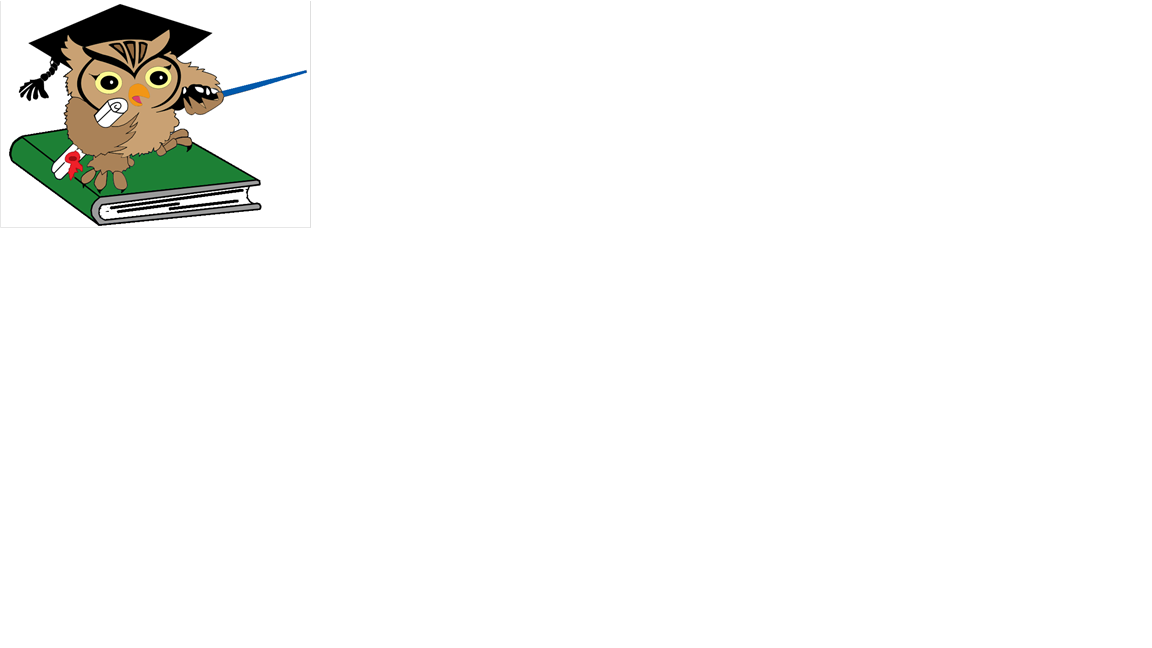 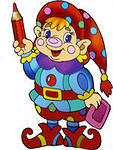 Произносить чистоговорки желательно хотя бы 2 — 3 раза в течении дня, по 3 — 4 минуты.Когда ребёнок усвоит правильное произношение чистоговорок, можно 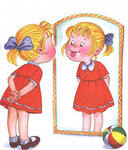 Постепенно ускорять или замедлять темп произношенияВыделять закрепляемый слог ударением,                          СА—СА—СА—рыжая лисаВыделять паузами слово с закрепляемым звуком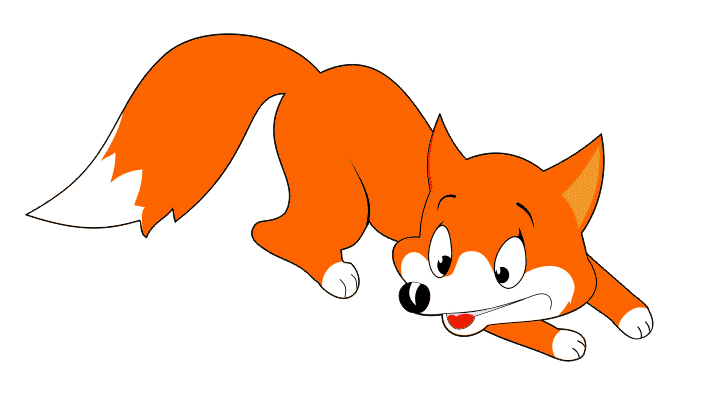 Чистоговорки можно использовать и на закрепление знаний по изучаемым детьми лексическим темам, т.е. в процессе их произношения происходит обогащение словаря ребёнка, совершенствование лексико—грамматических категорий, усвоение чувства рифмы.При произношении чистоговорок обращайте внимание на незнакомые ребёнку слова и старайтесь объяснять их смысловое значение. Например: Мышка на подушке, а пшено в кормушке. 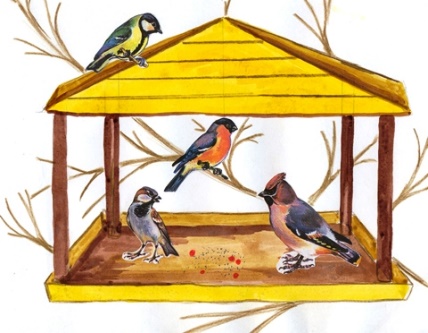 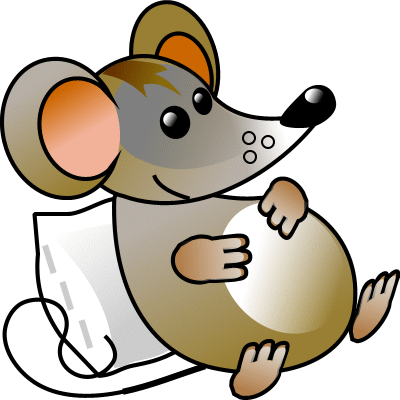    В данном варианте чистоговорок желательно предлагать детям самим придумывать чистоговорки, что дает возможность развивать их творческой воображение. Не забудьте напомнить ребёнку, что начало чистоговорки является ее окончанием.           Например: Алки—алки—алки—крошки ищут галки.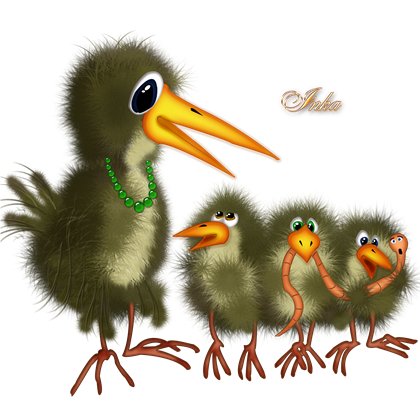 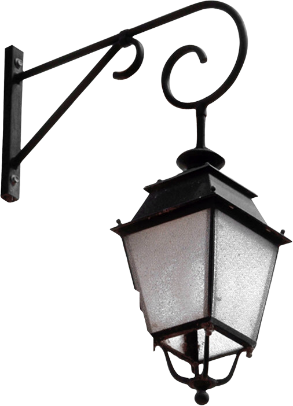 Чистоговорки по лексическим темам можно произносить:Меняя силу голоса, т.е. громко, тихо, шепотомВ форме повествовательной, вопросительной или восклицательной интонации 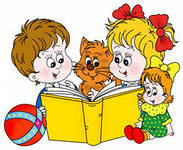 Обязательно нужно помнить! Ежедневное произношение чистоговорок обеспечит ребёнку чёткость дикции, 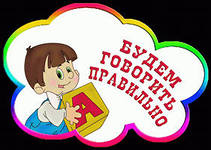 	выразительность речи, а так же обогатит новыми интересными знаниями!